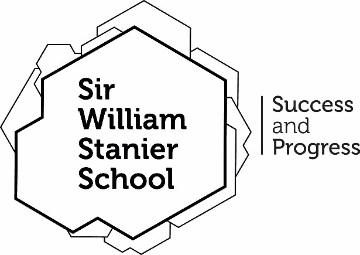 2020-2021 Daily structureYearEntrance  Zone and roomsToilets RegistrationP1P2 & (Break)P3 & (Lunch)P4 & (Lunch)P5Exit time Exit7HumanitiesHumanitiesFirst floorF2, F3, F4, F5, F6First floor above Atrium8.15 – 9.009.00 – 10.0010.00 – 11.20(Break: 10.00 - 10.15)11.20 -12.20(Lunch 12.00 – 12.20) 12.20 – 13.50 13.50 – 14.502.50pmHumanities8HumanitiesArt/LanguagesGround floorG3, G4, G5, G6, G7 Atrium8.45 – 9.009.00 – 10.0010.00 – 11.20 (Break: 10.15- 10.30)11.20 – 12.2012.20 – 13.50 (Lunch 12.20 – 12.40)13.50 – 15.003.00pmHumanities9HumanitiesMathsFirst floorF16, F17, F19, F20, F21, F22Maths corridor8.30 – 9.009.00 – 10.0010.00 – 11.20 (Break: 10.30- 10.45)11.20 – 12.2012.20 – 13.50(Lunch 12.40 – 13.00)13.50 – 14.502.50pmCanteen door10Canteen doorScienceTop floorS3, S4, S5, S6, S9Science8.30 – 9.009.00 – 10.0010.00 – 11.20 (Break: 10.45- 11.00)11.20 – 12.2012.20 – 13.50(Lunch 13.00 – 13.20)13.50 – 15.003.00pmCanteen door11Canteen door English Ground floorG16, G17, G19, G20, G21Canteen8.15 – 9.009.00 – 10.0010.00 – 11.00(Break: 11.00- 11.20)11.20 – 12.2012.20 – 13.50(Lunch 13.20 – 13.50)13.50 – 15.203.20pmCanteen door 